Remissvar från Svensk Plastikkirurgisk Förening avseendeSOU 2023:59 Ny myndighetsstruktur för finansiering av forskning och innovation och SOU 2023:19 Statlig forskningsfinansiering UnderlagsrapporterSvensk Plastikkirurgisk Förening tackar för förtroendet att få lämna synpunkter på ovanrubricerade remisser. Svensk Plastikkirurgisk Förening tycker att remissförslagen är i helhet braoch har inga ytterligare synpunkter ur ett plastikkirurgiskt perspektiv.För Svensk Plastikkirurgisk Förening;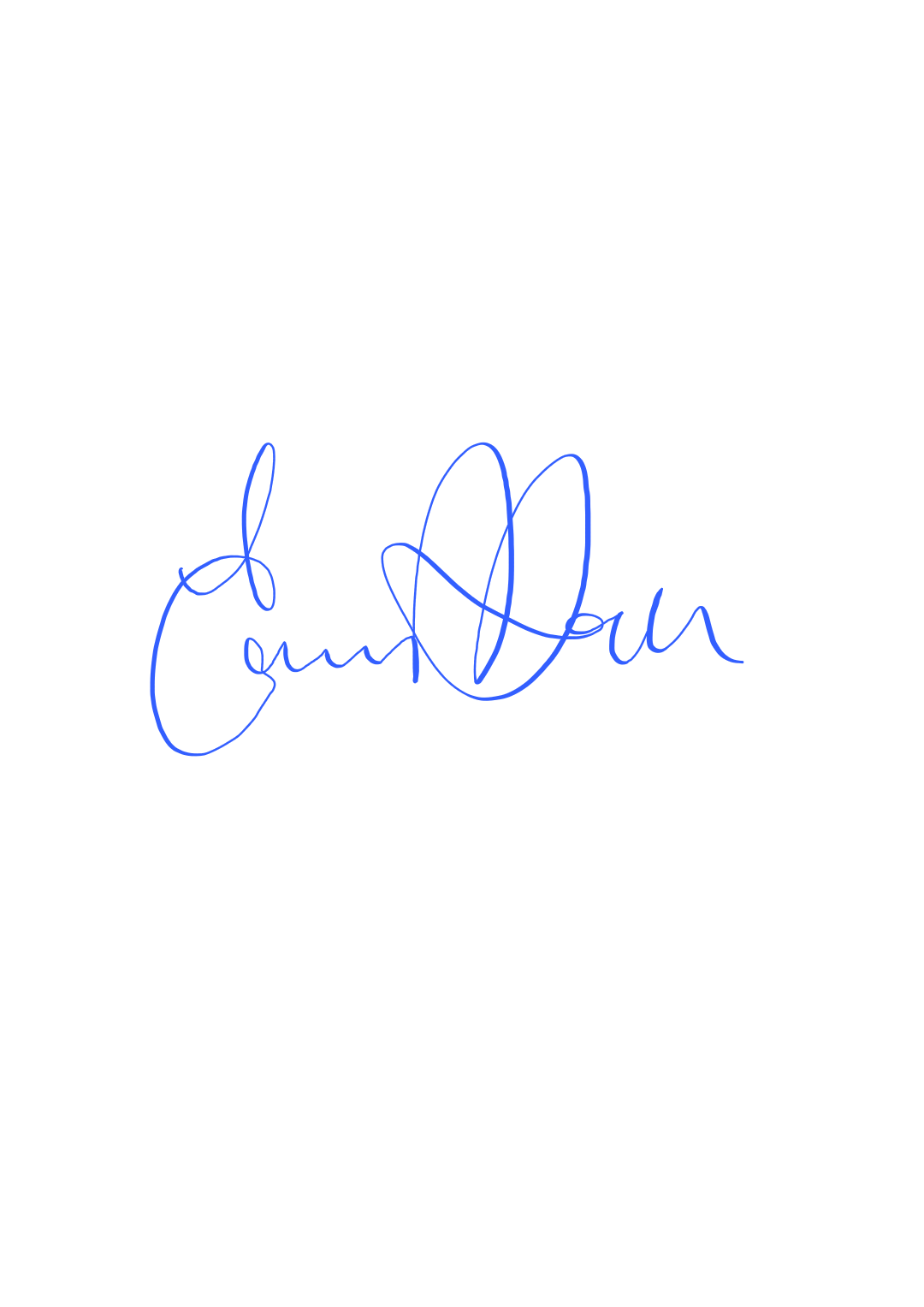 Emma WallFacklig SekreterareSvensk Plastikkirurgisk Förening